CENTRO DE EDUCAÇÃO INFANTIL ESTRELINHA AZULPLANO DE AULA – ARTES - PROFESSORA CARMENMATUTINOTerça-feira 03 de novembro de 2020Bolinha na colherPara realização desta atividade serão necessárias uma colher e uma bolinha (que pode ser improvisada com papel amassado).Colocar a colher na boca e a bolinha na colher. Andar em linha reta sem derrubar a bolinha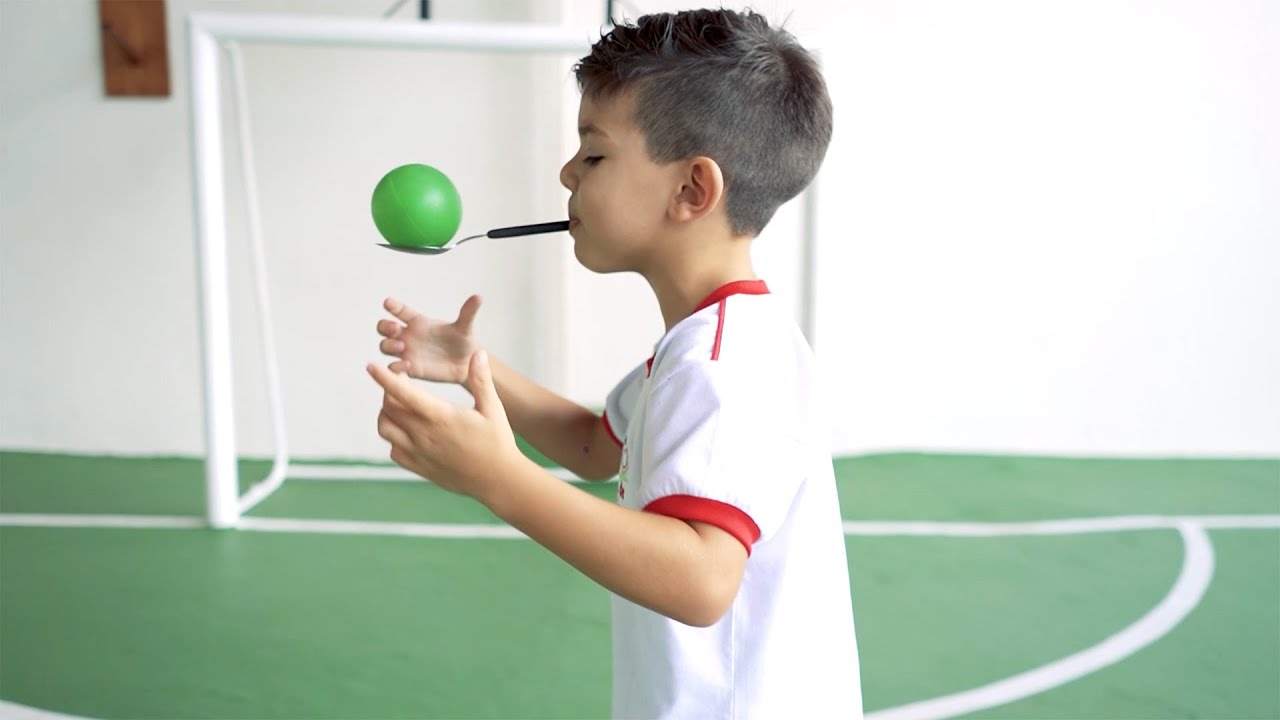 Quinta-feira 05 de novembro de 2020Ping pong com balãoEm um círculo de papelão ou em um prato descartável, colar um palito de picolé conforme figura abaixo.Usar o prato como raquete e jogar com o balão.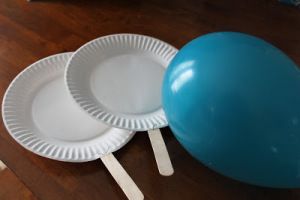 